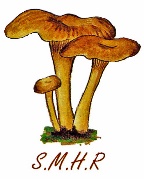 EXPOSITION KEMBS  2016Plantes à baies exposéesAdoxacea		Sambucus ebulus L.		Hièble, Yèble,  			Sambucus nigra L. 		Grand Sureau, Sureau noir		Viburnum lantana L.		Viorne lantaneViburnum opulus L.		Viorne Obier,Viburnum rhytidophyllum Hemsl.ex F.B.Forbes & Hemsl. 				ViorneViburnum x burkwoodii L.		Viorne du Burkwood 			Aquifoliaceae 		Ilex aquifolium  L. 		Houx			Ilex x altaclarensis (Loud.) Dallim.	Houx var. horticole			Araceae			Arum italicum Mill.		Arum d’Italie, Gouet d’ItalieAraliaceae		Hedera helix L. 			Lierre grimpantAsparagaceae		Asparagus officinalis L.		Asperge officinale			Asparagus officinalis ssp prostratus (Dumort.) Corb.							Asperge prostrée			Convallaria majalis L.		Muguet			Polygonatum multiflorum (L.) All.	Sceau de Salomon commun			Polygonatum odoratum (Mill.) Druce							 Sceau-de-Salomon officinal			Ruscus aculeatus L.		Petit Houx, FragonBerberidaceae		Berberis aquifolium Pursh	 MahoniaBerberis julianae C.K. Schneid.	Epine-vinette de Juliana  			Berberis vulgaris   L. 		Épine-vinette, Vinettier, Pisse vinaigreCaprifoliaceae		Leycesteria formosa Wall.	Arbre à FaisansLonicera henryi (Hemsl.) Kuntze	Chèvrefeuille de HenryLonicera kamachatika		Chèvrefeuille comestible, Baie de mai,Lonicera nitida E.H. Wilson	Chèvrefeuille toujours vertLonicera xylosteum L.		Camérisier			Symphoricarpos albus (L.)S.F.Blake var. laevigatus (Fernald) S.T.Blake 								Arbre aux perles, Symphorine à fruits blancsSymphoricarpos x chenaultii Rehd.	Symphorine roseCelastraceae 		Euonymus europaeus   L. 		Fusain, Fusain d'Europe			Euonymus japonicus Thunb.	Fusain du Japon			Euonymus japonicus variegatus Thunb.	Fusain du Japon panachéCornaceae 		Cornus alba L.			Cornouiller blancCornus mas L.			Cornouiller mâle	Cornus sanguinea L.		Cornouiller sanguinCucurbitaceae 		Bryonia dioica Jacq. 		Bryone dioïque, Navet du diableCupressaceae 		Chamaecyparis lawsoniana (A. Murray) Parl.							Cyprès de Lawson, Faux CyprèsJuniperus communis  L.		Genévrier commun, GenièvreJuniperus sabina L.		Genévrier sabine, SabineEricaceae		Vaccinium vitis idaea L.		Airelle rougeGrossulariaceae		Ribes sanguineum Pursh.		Groseillier à fleursHypericaceae		Hypericum calycinum L.		Millepertuis à grandes fleursLauraceae		Laurus nobilis L.			Laurier vrai, Laurier sauce, LaurierMoraceae		Ficus carica L.			FiguierOléaceae 		Chionanthus retusus Lindl. & Paxton							Arbre aux franges de ChineLigustrum vulgare L. 		Troène commun, Troène vulgaireRhamnaceae		Rhamnus cathartica L.		NerprunRosaceae		Cotoneaster divaricatus Rehder & E.H. Wilson		Cotonéaster divariqué			Cotoneaster franchetii Bois	Cotonéaster de Franchet			  			Cotoneaster horizontalis Decne. 	Cotonéaster horizontal			Cotoneaster integerrimus Medik.	Cotonéaster			Cotoneaster lacteus W.W. Sm.	Cotonéaster  			Cotoneaster salicifolius Franch.	Cotonéaster à feuilles de saule			Crataegus laevigata (Poir.) D.C.	Aubépine à feuilles en éventail  			Crataegus monogyna Jacq. 	Aubépine à un style			Malus pumila niedzwetzkyana (Diek) C.K. Schneid.							Pommier domestique nain			Malus x purpurea (Barbier) Rehd.	Pommier horticole			Malus x zumi Golden Hornet (Matsum.) Rehd.							Pommier Golden Hornet			Mespilus germanica L.		Néflier commun						Prunus laurocerasus L.		Laurier-cerise				Prunus spinosa spinosa L. 	Épine noire, Prunellier, Prunellier commun 			Pyracantha coccinea M. Roem.	Buisson ardent			Pyracantha coccinea M. Roem.	Buisson ardent à baies jaunes			Pyrus communis pyraster (L.) Ehrh.							Poirier sauvage 			Rosa canina L. 			Églantier des chiens, Rosier des haies	  			Rosa pimpinellifolia L.		Églantier Pimprenelle, Rosier Pimprenelle			Rosa rubiginosa L.		Rosier à odeur de pomme			Rosa rugosa Thunb.		Rosier rugueux						Rubus caesius L.			Ronce bleuâtre, Ronce bleue			Rubus fruticosus L. 		Mûre, Ronce des bois, Ronce des haies				Sorbus aria (L.) Crantz		Alisier blanc, Alouchier  			Sorbus domestica L.		Cormier			Sorbus intermedia (Ehrh.)Pers.	Alisier de Suède			Sorbus mougeotii Soy.-Will. & Godr.							Alisier de Mougeot, Sorbier de Mougeot			Sorbus torminalis (L.) Crantz	Alisier torminalSolanaceae 		Atropa belladona L. 		Belladone, Morelle furieuse			Lycium barbarum Ait.		Lyciet commun, Goji			Physalis alkekengi L. 		Alkékenge, Amour-en-cage, Coqueret, Lanterne			Physalis peruviana L.		Coqueret du Pérou			Solanum capsicastrum Link ex Schauer							Pommier d’Amour			Solanum dulcamara L.		Douce-amère  			Solanum nigrum L. 		Morelle noire, Tue-chien			 Taxaceae 		Taxus baccata L. 		If commun, If à baiesVerbenaceae		Callicarpa bodinieri Lev. 		Arbuste aux bonbons  			Clerodendrum trichotomum Thunb. Arbre du clergéVitaceae 		 Parthenocissus quinquefolia (L.) Planch. Vigne-vierge à cinq folioles			Vitis vinifera L.			Vigne cultivéeAutres Plantes présentéesBignoniaceae		Campsis radicans (L.) Seem. ex Bureau							Bigogne, Fasmin de VirginieCannabinaceae		Humulus lupulus L.		HoublonFagaceae		Castanea sativa Mill.		Châtaignier communJuglandaceae		Juglans regia L.			Noyer communPolygonaceae		Fagopyrum esculentum Moensch	SarrasinSapindaceae		Aesculus hippocastanum L.	Marronnier d’IndeSolanaceae	Datura stramonium L.		Datura, Stramoine commune, Pomme épineuseSoit :Plantes à baies 		: 84Autres plantes 		:  7Total 	: 91 espèces